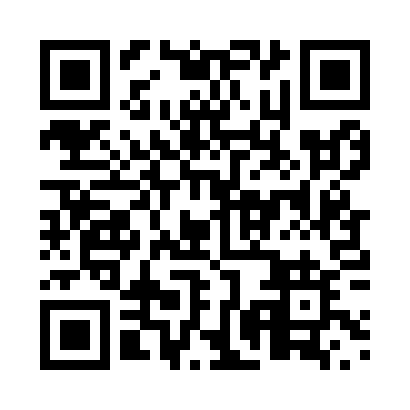 Prayer times for Burgerville, Quebec, CanadaMon 1 Jul 2024 - Wed 31 Jul 2024High Latitude Method: Angle Based RulePrayer Calculation Method: Islamic Society of North AmericaAsar Calculation Method: HanafiPrayer times provided by https://www.salahtimes.comDateDayFajrSunriseDhuhrAsrMaghribIsha1Mon3:155:161:076:328:5811:002Tue3:165:171:086:328:5810:593Wed3:175:171:086:328:5810:584Thu3:185:181:086:328:5810:585Fri3:195:191:086:318:5710:576Sat3:205:201:086:318:5710:567Sun3:215:201:086:318:5610:558Mon3:235:211:096:318:5610:549Tue3:245:221:096:318:5510:5310Wed3:255:231:096:318:5510:5211Thu3:275:241:096:308:5410:5012Fri3:285:251:096:308:5310:4913Sat3:305:251:096:308:5310:4814Sun3:315:261:096:298:5210:4615Mon3:335:271:096:298:5110:4516Tue3:355:281:106:288:5010:4417Wed3:365:291:106:288:4910:4218Thu3:385:301:106:288:4910:4119Fri3:405:311:106:278:4810:3920Sat3:415:321:106:278:4710:3721Sun3:435:331:106:268:4610:3622Mon3:455:351:106:268:4510:3423Tue3:475:361:106:258:4410:3224Wed3:485:371:106:248:4310:3125Thu3:505:381:106:248:4110:2926Fri3:525:391:106:238:4010:2727Sat3:545:401:106:228:3910:2528Sun3:565:411:106:228:3810:2329Mon3:575:421:106:218:3710:2130Tue3:595:441:106:208:3510:1931Wed4:015:451:106:198:3410:17